exercices passé composé: que veut dire ces mots? vad betyder orden ?exercices passé composé: quelles sont les participe passé de ces verbes ? vad heter har-formen av dessa verb ?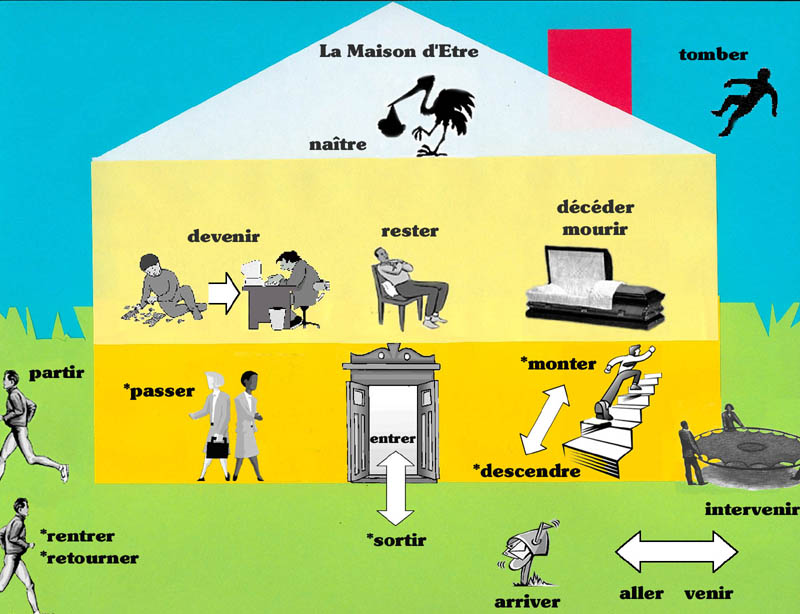 exercices passé composé: que veut dire ces mots? vad betyder orden ?corrigé blancDiscutez et racontez ce que vous avez fait hier soir, le week-end dernier etcécrivez des phrases complètes avec ces verbes au passé composéverbes au passé composé 1: verbes réguliers et irréguliersverbes au passé composé 2:verbes au passé composé 3: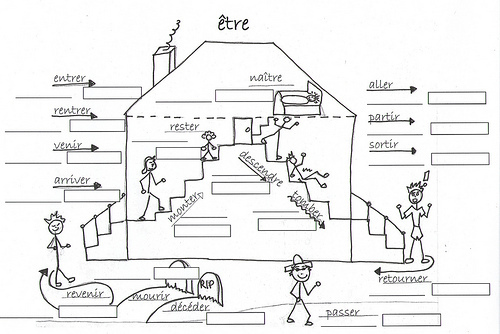 phrases au passé composé 1aphrases au passé composé 1a1travailler2discuter3acheter4plaisanter5pleurer6jouer7aider8fêter9manger10écouter11faire du shopping12dormir13courir14être avec des amis15boire un diabolo16faire du footing17voir 18lire19prendre20écrire21se coucher22sortir 23se réveiller24aller au cinéma25s’amuser26monter27tomber28rentrer29s’ennuyer30s’endormir1travailler2discuter3acheter4plaisanter5pleurer6jouer7aider8fêter9manger10écouter11faire du shooping12dormir13courir14être avec des amis15boire un diabolo16faire du footing17voir 18lire19prendre20écrire21se coucher22sortir 23se réveiller24aller au cinéma25s’amuser26monter27tomber28rentrer29s’ennuyer30s’endormir1arbeta2diskutera3köpa4skämta5gråta6spela, leka7hjälpa8festa, fira9äta10lyssna (på)11shoppa12sova13speinga14vara med kompisar15dricka en diabolo16jogga17se18läsa19ta20skriva21lägga sig22gå ut23vakna24gå på bio25roa sig, ha kul26gå upp (för)27ramla28gå in29 ha tråkigt30somna1arbeta2diskutera3köpa4skämta5gråta1travailler2discuter3acheter4plaisanter5pleurer6spela, leka7hjälpa8festa, fira9äta10lyssna (på)6jouer7aider8fêter9manger10écouter11shoppa12sova13springa14vara med kompisar15dricka en diabolo11faire du shooping12dormir13courir14être avec des amis15boire un diabolo16jogga17se18läsa19ta20skriva16faire du footing17voir 18lire19prendre20écrire21lägga sig22gå ut23vakna24gå på bio25roa sig, ha kul21se coucher22sortir 23se réveiller24aller au cinéma25s’amuser26gå upp (för)27ramla28gå in29 ha tråkigt30somna26monter27tomber28rentrer29s’ennuyer30s’endormirhan arbetade i fredagshar du köpt en ny skjorta ?vi hjälpte den gamla damenspelade du basket i söndags ?vad åt ni i helgen ?gick ni på bio ?jag vaknade sent i morsehon var med kompisar i torsdagsläste du boken?regarder la télédormircourirj’airegardé la télédormicourutu asregardé la télédormicouruil aregardé la télédormicouruelle aregardé la télédormicouruon aregardé la télédormicourunous avonsregardé la télédormicouruvous avezregardé la télédormicouruils ontregardé la télédormicourupartirpasservenirje suisparti(e)passé(e)venu(e)tu esparti(e)passé(e)venu(e)il estpartipassévenuelle estpartiepasséevenueon estpartipassévenunous sommesparti(e)spassé(e)svenu(e)svous êtesparti(e,s)passé(e,s)venu(es)ils sontpartispassésvenuss’amusers’ennuyerse leverse fâcher=bli argse disputer=bråkaje me suisamusé(e)ennuyé(e)levé(e)fâché(e)disputé(e)tu t’esamusé(e)ennuyé(e)levé(e)fâché(e)disputé(e)il s’estamuséennuyélevéfâchédisputéelle s’estamuséeennuyéelevéefâchéedisputéeon estamuséennuyélevéfâchédisputénous nous sommesamusé(e)sennuyé(e)slevé(e)sfâché(e)sdisputé(e)svous vous êtesamusé(e,s)ennuyé(e,s)levé(es)fâché(es)disputé(es)ils se sontamusésennuyéslevésfâchésdisputésjag grät i går morsevi diskuterade politikhon arbetade hela nattende sprang i skogenhan har varit sjukhar du städat ?tog ni en jordgubbspaj ?jag gick ut i måndags kvällgick ni upp till 3 :e våningen i Eiffeltornet ?hon gick ned till fotsvi åkte iväg tidigt i morsehan blev sjuk under semesterngick du på bio med Céline i söndags?Catherine Frot föddes 1956jag föddes (är född) i novembernär är du född ?ambulansen kom för sentkom ni till hans/hennes födelsedag ?hon åkte i förrgårvi blev vänner på Facebookjag lade mig klockan 24.00 i gårde vaknade mycket tidigthan hade kul på festen (roade sig)hans flickvän hade tråkigt på festenvi hade mycket kul, vi roade oss brahur dags lade ni er barn ?somnade du på lektionen ?hon blev argni gick upp klockan 09.00jag bråkade med mina föräldrarjag grät i går morsej’ai pleuré hier matinvi diskuterade politiknous avons discuté la politiquehon arbetade hela nattenelle a travaillé toute la nuitde sprang i skogenils ont couru dans les boishan har varit sjukil a été maladehar du städat ?tu as fait le ménage ?tog ni en jordgubbspaj ?vous avez pris une tarte aux fraises ?jag gick ut i måndags kvällje suis sorti(e) lundi soirgick ni upp till 3 :e våningen i Eiffeltornet ?vous êtes monté(e,s) au troisième étage de la Tour Eiffel ?hon gick ned till fotselle est descendue à piedvi åkte iväg tidigt i morsenous sommes parti(e)s tôt ce matinhan blev sjuk under semesternil est tombé malade pendant les vacancesgick du på bio med Céline i söndags?tu es allé(e) au cinéma avec Céline dimanche ?Catherine Frot föddes 1956Catherine Frot est née en 1956jag föddes (är född) i novemberje suis né(e) en novembrenär är du född ?quand es-tu né(e) ?ambulansen kom för sentl’ambulance est arrivée trop tardkom ni till hans/hennes födelsedag ?vous êtes venu(e,s) à son anniversaire ?hon åkte i förrgårelle est partie avant-hiervi blev vänner på Facebooknous sommes devenu(e)s ami(e)s sur Facebookjag lade mig klockan 24.00 i gårje me suis couché(e) à minuit hierde vaknade mycket tidigtils se sont réveillés très tôthan hade kul på festen (roade sig)il s’est amusé à la fêtehans flickvän hade tråkigt på festensa copine s’est ennuyée à la fêtevi hade mycket kul, vi roade oss branous nous sommes bien amusé(e)shur dags lade ni er barn ?vous vous êtes couché(e)s à quelle heure les enfants ?somnade du på lektionen ?tu t’es endormi(e) en cours ?hon blev argelle s’est fâchéeni gick upp klockan 09.00vous vous êtes levé(e,s) à neuf heuresjag bråkade med mina föräldrarje me suis disputé(e) avec mes parents